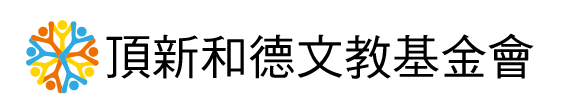 慈善公益捐助結案報告單位名稱：填表人/職稱/聯絡方式：申請年度：       年 提案計畫名稱：捐助金額：執行期程：服務對象：執行內容： 服務成效及目標達成程度：行銷廣宣情形：□臉書 □官方網站 □新聞報導 □其他未來展望：執行心得(由主管、計畫申請人或相關聯絡人填寫，約200-500字)：服務使用者心得(最少一人，約200-500字)：個案故事分享：附件:經費運用明細表(需含預算、實際支出及差異說明)行銷廣宣相關資料或畫面照片8-10張其他相關資料